FHSU General Education Committee MinutesMeeting Called by  	Bradley Will, ChairDate:	Thursday May 13, 2021Time:	 3:30-5:00Location: https://fhsu.zoom.us/j/93003453531Members	3:32	(1 minute)  All members were present with the exception of McNeil, Orth, and Schindler.  Determined that a quorum was met.3:33	(1 minute)  The minutes from the May 6 meeting were approved.3:34	(14 minutes)  The committee considered a proposal for ECON 202: Principles of Microeconomics to satisfy the 2.1B outcomes (historical mode of inquiry).  By a vote of 11 in favor, 1 abstaining, the course was judged a bad fit for the outcomes, although it might work for 2.1F (social scientific mode).  The committee asked that Chair share the faculty advisory report with the department.3:48	(time not noted)  That committee decided to table until next semester consideration of a proposal for ECON 300: Economic Ideas and Current Issues to satisfy the 3.3 outcomes (engaged global citizens).later	Meeting ended.  Our next meeting has yet to be scheduled.Submitted by D. Drabkin, Recording Secretary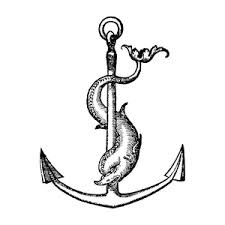 Festina lente